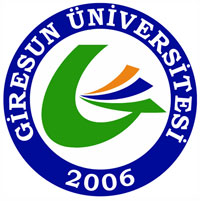                                                                                                                                                           FORM–10                                                                                                             T.C.GİRESUN ÜNİVERSİTESİSAĞLIK BİLİMLER ENSTİTÜSÜ                                                                ÖĞRENCİ BELGESİ İSTEM DİLEKÇESİ                                          SAĞLIK BİLİMLERİ ENSTİTÜSÜ MÜDÜRLÜĞÜNE	.....................................................Anabilimdalı .………………………………………. Bilim Dalı/Programı    ................................numaralı Tezsiz Yüksek Lisans/Tezli Yüksek Lisans/Doktoraöğrencisiyim. .................................................................................................................…….için öğrenci belgesinin düzenlenerek tarafıma verilmesini saygılarımla arz ederim.											........./........./20......											................................................											  (Ad, Soyad, İmza)